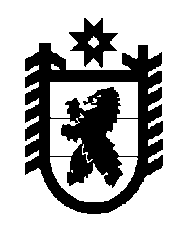 Российская Федерация Республика Карелия    РАСПОРЯЖЕНИЕГЛАВЫ РЕСПУБЛИКИ КАРЕЛИЯУтвердить прилагаемый состав Совета при Главе Республики Карелия по вопросам совершенствования контрольно-надзорной деятельности на территории Республики Карелия, образованного Указом Главы Республики Карелия № 51 от 23 июня 2018 года «О  Совете при Главе Республики Карелия по вопросам совершенствования контрольно-надзорной деятельности на территории Республики Карелия».Признать утратившими силу:распоряжение Главы Республики Карелия от 6 сентября 2017 года № 394-р (Собрание законодательства Республики Карелия, 2017, № 9, 
ст. 1769);распоряжение Главы Республики Карелия  от 18 января 2018 года № 52-р.           ГлаваРеспублики Карелия                                                          А.О. Парфенчиковг. Петрозаводск23 июня 2018 года№ 333-рУтвержденраспоряжением ГлавыРеспублики Карелияот 23 июня 2018 года № 333-р      Состав Совета при Главе Республики Карелия по вопросам совершенствования контрольно-надзорной деятельности на территории Республики Карелия_____________Парфенчиков А.О.–Глава Республики Карелия, председатель СоветаПшеницын А.Н.–заместитель Главы Республики Карелия по взаимодействию с правоохранительными органами, заместитель председателя СоветаРодионов Д.А.–заместитель Премьер-министра Правительства Республики Карелия по вопросам экономики, заместитель председателя СоветаГуртова В.К.–начальник отдела Министерства экономического развития и промышленности Республики Карелия, секретарь СоветаЧлены Совета:Алипова Ю.Б.–Начальник Управления по охране объектов культурного наследия Республики КарелияГнедых А.В.–руководитель Управления Федеральной налоговой службы по Республике Карелия (по согласованию)Гнетова Е.Г.–Уполномоченный по защите прав предпринимателей в Республике Карелия (по согласованию)Ермолаев О.А.–Министр строительства, жилищно-коммунального хозяйства и энергетики Республики КарелияЕфименко Ю.Г.–заместитель руководителя Северо-Западного управления Федеральной службы по экологическому, технологическому и атомному надзору 
(по согласованию)Ковалева О.И.–руководитель Управления Федерального казначейства по Республике Карелия 
(по согласованию)Кондрашин Д.С.– первый заместитель Министра по дорожному хозяйству, транспорту и связи Республики КарелияКотович Л.М.–временно исполняющая обязанности руководителя Управления Федеральной службы по надзору в сфере защиты прав потребителей и благополучия человека по Республике Карелия (по согласованию)Кузнецов Г.В.–руководитель Управления Федеральной службы по надзору в сфере природопользования по Республике Карелия (по согласованию)Лабинов В.В.–заместитель Премьер-министра Правительства Республики Карелия – Министр сельского и рыбного хозяйства Республики КарелияЛесонен А.Н.–Министр культуры Республики КарелияМирошник И.Ю.–Глава Петрозаводского городского округа 
(по согласованию)Накрошаев А.В.–начальник Карельской таможни (по согласованию)Петинов М.В.–руководитель Государственной инспекции труда в Республике Карелия (по согласованию)Полякова Т.Н.–заместитель руководителя Управления Федеральной службы государственной регистрации, кадастра и картографии по Республике Карелия 
(по согласованию)Примеров С.И.–временно исполняющий обязанности начальника Управления государственного автодорожного надзора по Республике Карелия Федеральной службы по надзору в сфере транспорта (по согласованию)Пряхин А.Б.–руководитель Управления Федеральной анти-монопольной службы по Республике Карелия 
(по согласованию)Ровба В.И.–заместитель Председателя Государственного комитета Республики Карелия по обеспечению жизнедеятельности и безопасности населенияСвидская Я.С.–заместитель Министра экономического развития и промышленности Республики Карелия Скрыников И.С.–первый заместитель Министра социальной защиты Республики КарелияСуржко Г.А.–Председатель Государственного комитета Республики Карелия по ценам и тарифамФедоричев А.Л.–первый заместитель Председателя Государственного комитета Республики Карелия по строительному, жилищному и дорожному надзору –  первый заместитель Главного государственного жилищного инспектора Республики КарелияФролова Е.Е.–Начальник Управления труда и занятости Республики КарелияШамовнева С.С.–начальник управления Министерства образования Республики КарелияШвец М.П.–Министр здравоохранения Республики КарелияШемет Г.Н.–глава администрации Прионежского муниципального района (по согласованию)Шугаев С.А.–начальник Главного управления Министерства Российской Федерации по делам гражданской обороны, чрезвычайным ситуациям и ликвидации последствий стихийных бедствий по Республике Карелия (по согласованию)Щепин А.А.–Министр природных ресурсов и экологии Республики КарелияЩигарцов А.П.–руководитель Управления Федеральной службы по ветеринарному и фитосанитарному надзору по Республике Карелия, Архангельской области и Ненецкому автономному округу (по согласованию)Юрчак Н.И.–временно исполняющая обязанности руководителя Территориального органа Федеральной службы по надзору в сфере здравоохранения по Республике Карелия (по согласованию)